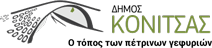 Κ.Ε.Δ.ΚΔΕΛΤΙΟ ΤΥΠΟΥ«ΟΛΟΚΛΗΡΩΣΗ 6ης ΔΙΑΝΟΜΗΣ ΤΟΥ ΚΟΙΝΩΝΙΚΟΥ ΠΑΝΤΟΠΩΛΕΙΟΥ ΔΗΜΟΥ ΚΟΝΙΤΣΑΣ ΚΑΙ ΕΥΧΑΡΙΣΤΙΕΣ ΠΡΟΣ ΤΟΥΣ ΧΟΡΗΓΟΥΣ ΤΟΥ ΝΟΕΜΒΡΙΟΥ»Το Κοινωνικό Παντοπωλείο Δήμου Κόνιτσας στις 28 & 29 Νοεμβρίου 2018 πραγματοποίησε την 6η  διανομή διαφόρων προϊόντων  στους ωφελούμενους του.Τα προϊόντα που διανεμήθηκαν συγκεντρώθηκαν με την ευγενική χορηγία των παρακάτω επιχειρήσεων:Barilla Hellas A.E ΖΟΡΜΠΑΣ, Σ., & ΣΙΑ Ο.Ε. "DETTEX"¨Χρυσή Πατάτα¨Εργαστήριο Παραγωγής Λουκουμιών & Σιροπιαστών ¨Μιχάλης Βελογιάννης¨ ¨sapontina.gr¨Σταβέλας Γ. & Σία ΟΕ Σούπερ Μάρκετ ΣκλαβενίτηςΖΑΓΟΡΙ ΓΑΛΑΚΤΟΚΟΜΕΙΟ - ΜΠΟΥΤΣΙΚΟΣ Χ. - ΝΤΟΥΜΑΣ Α. Ε.ΕΟ Δήμος Κόνιτσας, η Κοινωφελής Επιχείρηση Δήμου Κόνιτσας και τα Στελέχη του Κοινωνικού Παντοπωλείου εκφράζουν τις θερμές ευχαριστίες τους για την έμπρακτη κοινωνική τους προσφορά, καλώντας και άλλες επιχειρήσεις, καθώς και συνδημότες να σταθούν αρωγοί στην όλη προσπάθεια που καταβάλλεται.Εκ της Δομής του Κοινωνικού  Παντοπωλείου Δήμου Κόνιτσας.